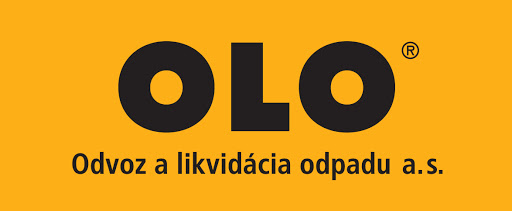 SÚŤAŽNÉ PODKLADY k výzve na predkladanie ponúk v rámci dynamického nákupného systému na predmet zákazky„Obstaranie zberných nádob pre účely zvozu komunálneho odpadu a jeho vytriedených zložiek-DNS“ Dynamický nákupný systém vyhlásený postupom zadávania nadlimitnej zákazky podľa ustanovení § 58 až § 61 zákona č. 343/2015 Z. z. o verejnom obstarávaní 
a o zmene a doplnení niektorých zákonov v znení neskorších predpisov (ďalej len „zákon o verejnom obstarávaní“) Výzva č. 7 „Zberné nádoby a košíky na kuchynský biologicky rozložiteľný odpad“Bratislava, marec 2022Obsah súťažných podkladov Zoznam príloh: Príloha č. 1 	–  Opis predmetu zákazky Príloha č. 2	–  Návrh kúpnej a servisnej zmluvyPríloha č. 3	–  Dokument „Návrh na plnenie kritérií“	 Identifikácia verejného obstarávateľa 1.1.   Základné informácie Názov organizácie: 	Odvoz a likvidácia odpadu a.s. v skratke: OLO a.s.Adresa organizácie: 	Ivanská cesta 22, 821 04 BratislavaIČO: 			00 681 300DIČ: 			2020318256Krajina: 		Slovenská republikaKontaktná osoba: 	Mgr. Alexander KanócTelefón: 	+421 949 007 350                                             E-mail: 	kanoc@olo.sk  Webové sídlo (URL): 	www.olo.sk(ďalej len „verejný obstarávateľ“ alebo „OLO a.s.“).
1.2.   Elektronické prostriedky  Komunikačné rozhranie: https://josephine.proebiz.comInternetová adresa zákazky: https://josephine.proebiz.com/sk/tender/17704/summary Opis predmetu zákazky 2.1. Predmetom zákazky je dodanie typizovaných plastových zberných nádob na zber zmesového komunálneho odpadu (ZKO) a jeho vytriedených zložiek - triedeného odpadu (TO) najmä na kuchynský biologický rozložiteľný odpad  pre OLO a.s., podľa podmienok uvedených v týchto súťažných podkladoch a prílohách.2.2. Spoločný slovník obstarávania (CPV): 34928480-6 - Kontajnery a nádoby na odpad a odpadky2.3	Predmet zákazky je rozdelený na 4 časti: Časť I: 240 l plastové nádoby na kuchynský biologicky rozložiteľný odpadČasť II: 120 l plastové nádoby na kuchynský biologicky rozložiteľný odpad Časť III: 20 -23 l nádoby na kuchynský biologicky rozložiteľný odpadČasť IV: 10 l košíky na kuchynský biologicky rozložiteľný odpad2.4. Celková predpokladaná hodnota zákazky: 1 157 577,00 EUR bez DPH Predpokladaná hodnota zákazky Časť I: 240 l plastové nádoby na kuchynský biologicky rozložiteľný odpad:	446 600,00 Eur bez DPH	Predpokladaná hodnota zákazky Časť II: 120 l plastové nádoby na kuchynský biologicky rozložiteľný odpad:	28 280,00 Eur bez DPHPredpokladaná hodnota zákazky Časť III: 20-23 l nádoby na kuchynský biologicky rozložiteľný odpad: 155 169,00 Eur bez DPHPredpokladaná hodnota zákazky Časť IV: 10 l košíky na kuchynský biologicky rozložiteľný odpad:	527 528,00 Eur bez DPH2.5. Lehota dodania predmetu zákazky: Časť I: 240 l plastové nádoby na kuchynský biologicky rozložiteľný odpad:Lehota dodania predmetu zákazky je určená v dodaní minimálneho požadovaného počtu kusov predmetnej nádoby v termíne od účinnosti zmluvy:4 700 Kusov nádob najneskôr do 30.04.20222 400 Kusov nádob najneskôr do 15.07.2022920 Kusov nádob najneskôr do 15.09.20223 508 Kusov nádob najneskôr do 30.11.2022Časť II: 120 l plastové nádoby na kuchynský biologicky rozložiteľný odpad:Lehota dodania predmetu zákazky je určená v dodaní minimálneho požadovaného počtu kusov predmetnej nádoby v termíne od účinnosti zmluvy:400 Kusov nádob najneskôr do 30.04.2022610 Kusov nádob najneskôr do 15.07.2022Časť III: 20 - 23 l nádoby na kuchynský biologicky rozložiteľný odpad:Lehota dodania predmetu zákazky je určená v dodaní minimálneho požadovaného počtu kusov predmetnej nádoby v termíne od účinnosti zmluvy:3 500 Kusov nádob najneskôr do 30.04.20228 000 Kusov nádob najneskôr do 15.07.20227 000 Kusov nádob najneskôr do 15.09.20223 667 Kusov nádob najneskôr do 30.11.2022Časť IV: 10 l košíky na kuchynský biologicky rozložiteľný odpad:Lehota dodania predmetu zákazky je určená v dodaní minimálneho požadovaného počtu kusov predmetnej nádoby v termíne od účinnosti zmluvy: 79 600 Kusov nádob najneskôr do 30.04.2022 50 500 Kusov nádob najneskôr do 15.07.2022 20 500 Kusov nádob najneskôr do 15.09.2022 32 888 Kusov nádob najneskôr do 30.11.20222.6. Zdroj finančných prostriedkov: Predmet zákazky bude financovaný zo štrukturálnych fondov Európskej únie.2.7.	Záujemca môže predložiť ponuku na každú časť predmetu zákazky tak, ako je definovaný v týchto súťažných podkladoch. Neumožňuje sa predložiť variantné riešenie. Ak súčasťou ponuky bude aj variantné riešenie, nebude zaradené do vyhodnotenia a bude sa naň hľadieť akoby nebolo predložené. Vyhodnotené budú iba požadované riešenia.2.8. Postupy a úkony verejného obstarávateľa a záujemcu/uchádzača neupravené v týchto súťažných podkladoch  a výzve na predkladanie ponúk, sa budú riadiť výlučne podľa zákona o verejnom obstarávaní.typ zmluvy3.1. Výsledkom verejného obstarávania bude uzatvorenie Kúpnej  zmluvy (ďalej len „zmluva“). Zmluva bude uzatvorená pre každú časť predmetu zákazky samostatne s tými uchádzačmi, ktorých ponuka bude prijatá.3.2. Zmluva bude uzatvorená podľa § 409 a nasl. zákona č. 513/1991 Zb. Obchodný zákonník v platnom znení a príslušných ustanovení zákona o verejnom obstarávaní.3.3 	Podrobné vymedzenie zmluvných podmienok je uvedené v návrhu zmluvy pre každú z častí predmetu zákazky osobitne (príloha č. 2 – 5 týchto súťažných podkladov). MIESTO dodania PREDMETU ZÁKAZKY Odvoz a likvidácia odpadu a.s. v skratke: OLO a.s.		Ivanská cesta 22821 04 BratislavaKomunikácia a vysvetľovanie 5.1. Verejný obstarávateľ bude pri komunikácii so zaradenými záujemcami/uchádzačmi postupovať v zmysle § 20 ZVO prostredníctvom komunikačného rozhrania systému JOSEPHINE, tento spôsob komunikácie sa týka akejkoľvek komunikácie a podaní medzi verejným obstarávateľom a zaradenými záujemcami/uchádzačmi počas celého procesu verejného obstarávania.5.2. Pravidlá pre doručovanie – zásielka sa považuje za doručenú zaradenému záujemcovi/uchádzačovi, ak jej adresát bude mať objektívnu možnosť oboznámiť sa s jej obsahom, t. j. ako náhle sa dostane zásielka do sféry jeho dispozície. Za okamih doručenia sa v systéme JOSEPHINE považuje okamih jej odoslania v systéme JOSEPHINE, a to v súlade s funkcionalitou systému.  5.3. Ak je odosielateľom zásielky verejný obstarávateľ, tak zaradenému záujemcovi/uchádzačmi bude na ním určený kontaktný email (zadaný pri registrácii do systému JOSEPHINE) bezodkladne odoslaná informácia, že k predmetnej zákazke existuje nová zásielka/správa. Zaradený záujemca/uchádzač sa prihlási do systému a v komunikačnom rozhraní zákazky bude mať zobrazený obsah komunikácie – zásielky, správy. Zaradený záujemca/uchádzač si môže v komunikačnom rozhraní zobraziť celú históriu o svojej komunikácií s verejným obstarávateľom. 5.4. Ak je odosielateľom informácie zaradený záujemca/uchádzač, tak po prihlásení do systému 
a predmetnej zákazky môže prostredníctvom komunikačného rozhrania odosielať správy 
a potrebné prílohy verejnému obstarávateľovi. Takáto zásielka sa považuje za doručenú verejnému obstarávateľovi okamihom jej odoslania v systéme JOSEPHINE v súlade 
s funkcionalitou systému. 5.5. Verejný obstarávateľ umožňuje zaradeným záujemcom neobmedzený a priamy prístup elektronickými prostriedkami k súťažným podkladom a k prípadným všetkým doplňujúcim podkladom. Súťažné podklady a prípadné vysvetlenie alebo doplnenie súťažných podkladov alebo vysvetlenie požiadaviek uvedených vo výzve na predkladanie ponúk, podmienok účasti vo verejnom obstarávaní, informatívneho dokumentu alebo inej sprievodnej dokumentácie budú verejným obstarávateľom zverejnené ako elektronické dokumenty v profile verejného obstarávateľa formou odkazu na systém JOSEPHINE.5.6. V profile verejného obstarávateľa zriadenom v elektronickom úložisku na webovej stránke Úradu pre verejné obstarávanie je vo forme linku uvedená informácia o verejnom portáli systému JOSEPHINE – kde budú všetky informácie k dispozícii. 5.7. V prípade nejasností alebo potreby objasnenia požiadaviek a/alebo podmienok účasti vo verejnom obstarávaní, uvedených v oznámení o vyhlásení verejného obstarávania a/alebo v súťažných podkladoch, v inej sprievodnej dokumentácii a/alebo iných dokumentoch poskytnutých verejným obstarávateľom v lehote na podanie žiadosti o účasť alebo v lehote na predkladanie ponúk, môže ktorýkoľvek zo záujemcov/uchádzačov požiadať prostredníctvom komunikačného rozhrania systému JOSEPHINE o vysvetlenie.  5.8. Verejný obstarávateľ poskytuje vysvetlenie informácií potrebných na vypracovanie ponuky alebo na preukázanie splnenia podmienok účasti všetkým zaradeným záujemcom, ktorí sú mu známi prostredníctvom komunikačného rozhrania systému JOSEPHINE. Na tomto mieste budú dostupné všetky informácie potrebné na vypracovanie ponuky. 5.9. Podania a dokumenty súvisiace s uplatnením revíznych postupov sú medzi verejným obstarávateľom a záujemcami/uchádzačmi doručované prostredníctvom komunikačného rozhrania systému JOSEPHINE. Doručovanie námietky a ich odvolávanie vo vzťahu k Úradu pre verejné obstarávanie je riešené v zmysle §170 ods. 8 písm. b) zákona o verejnom obstarávaní. Podmienky predloženia ponuky 6.1. 	Zaradený záujemca predkladá ponuku na ktorúkoľvek časť osobitne. Ponuky možno predložiť na niekoľko častí alebo všetky časti, pričom verejný obstarávateľ neobmedzuje počet častí, ktoré možno zadať jednému zaradenému záujemcovi. Zaradený záujemca predkladá ponuku v elektronickej podobe v lehote na predkladanie ponúk podľa požiadaviek uvedených v týchto súťažných podkladoch.  6.2. 	Ponuka je vyhotovená elektronicky podľa § 49 ods. 1 písm. a) zákona o verejnom obstarávaní a vložená do systému JOSEPHINE umiestnenom na webovom sídle https://josephine.proebiz.com/.6.3. 	Elektronická ponuka sa vloží vyplnením ponukového formulára a vložením požadovaných dokladov a dokumentov v systéme JOSEPHINE umiestnenom na webovom sídle https://josephine.proebiz.com/.V predloženej ponuke prostredníctvom systému JOSEPHINE musia byť pripojené požadované naskenované doklady (odporučený formát je „PDF“) a vyplnenie elektronického formulára, ktorý zodpovedá návrhu na plnenie kritéria uvedeného 
v súťažných podkladoch.  V prípade, že zaradený záujemca predloží listinnú ponuku, verejný obstarávateľ na ňu nebude prihliadať. Ponuka, pre účely zadávania tejto zákazky, je prejav slobodnej vôle zaradeného záujemcu, že chce za úhradu poskytnúť verejnému obstarávateľovi určené plnenie pri dodržaní podmienok stanovených verejným obstarávateľom bez určovania svojich osobitných podmienok. Ponuku môžu predkladať IBA zaradení záujemcovia (fyzické, právnické osoby alebo skupina fyzických alebo právnických osôb vystupujúcich voči verejnému obstarávateľovi spoločne). V prípade, že je zaradeným záujemcom skupina, takýto zaradený záujemca je povinný predložiť doklad podpísaný všetkými členmi skupiny o nominovaní vedúceho člena oprávneného konať v mene ostatných členov skupiny v súvislosti s touto zákazkou, ak tento doklad nepredložil počas zaradenia do DNS. V prípade, ak bude ponuka skupiny zaradených záujemcov vyhodnotená ako úspešná, táto skupina bude povinná vytvoriť združenie osôb podľa relevantných ustanovení súkromného práva. Z dokumentácie preukazujúcej vznik združenia (resp. inej zákonnej formy spolupráce fyzických alebo právnických osôb) musí byť jasné a zrejmé, ako sú stanovené vzájomné práva a povinnosti, kto a akou časťou sa bude na plnení podieľať 
a skutočnosť, že všetci členovia združenia ručia za záväzky združenia spoločne 
a nerozdielne. Zaradený záujemca predkladá ponuku na ktorúkoľvek časť osobitne. Ponuky možno predložiť na niekoľko častí alebo všetky časti, pričom verejný obstarávateľ neobmedzuje počet častí, ktoré možno zadať jednému zaradenému záujemcovi. Verejný obstarávateľ alebo obstarávateľ vylúči ponuku predloženú zaradeným záujemcom, ktorý je súčasne členom skupiny dodávateľov. Zaradený záujemca môže predloženú ponuku doplniť, zmeniť alebo odvolať do uplynutia lehoty na predkladanie ponúk. Doplnenie alebo zmenu ponuky je možné vykonať prostredníctvom funkcionality webovej aplikácie JOSEPHINE v primeranej lehote pred uplynutím lehoty na predkladanie ponúk. Zaradený záujemca pri zmene a odvolaní ponuky postupuje obdobne ako pri vložení prvotnej ponuky (kliknutím na tlačidlo Stiahnuť ponuku a predložením novej ponuky). Všetky výdavky spojené s prípravou a predložením ponuky znáša zaradený záujemca bez akéhokoľvek finančného alebo iného nároku voči verejnému obstarávateľovi, a to aj v prípade, že verejný obstarávateľ neprijme ani jednu z predložených ponúk alebo zruší postup zadávania zákazky.jazyk ponukyZaradený záujemca predkladá ponuku v slovenskom jazyku alebo českom jazyku. Ak je jej súčasťou doklad alebo dokument vyhotovený v cudzom jazyku, predkladá sa spolu s jeho úradným prekladom do slovenského jazyka; to neplatí pre doklady a dokumenty vyhotovené v českom jazyku. Ponuka musí byť predložená v čitateľnej a reprodukovateľnej podobe.zábezpeka ponuky Zábezpeka ponuky sa nevyžaduje.obsah ponuky 9.1. 	Autentifikovaný zaradený záujemca si po prihlásení do systému JOSPEHINE v záložke „Moje obstarávania“ vyberie predmetnú zákazku a vloží svoju ponuku do určeného formulára na príjem ponúk, ktorý nájde v záložke ponuky. 9.2. 	Ponuka musí obsahovať:Ponuka bude obsahovať dokumenty uvedené vo Výzve na predkladanie ponúk (bod 4 Výzvy: POŽIADAVKY NA OBSAH PONUKY).lehota na predkladanie ponúk10.1. Ponuky musia byť doručené do lehoty uvedenej v systéme JOSEPHINE10.2. Ponuka predložená po uplynutí lehoty na predkladanie ponúk sa v systéme JOSEPHINE nesprístupní.otváranie ponúk 11.1. Otváranie ponúk sa uskutoční elektronicky v lehote uvedenej v systéme JOSEPHINE prostredníctvom IS JOSEPHINE (totožná záložka ako pri predkladaní ponúk). 11.2. 	S ohľadom na § 55 ods. 3 zákona o verejnom obstarávaní, verejný obstarávateľ nebude využívať funkcionalitu on-line otvárania ponúk. V prípade, ak verejný obstarávateľ nepoužije elektronickú aukcie, verejný obstarávateľ zašle uchádzačom, ktorí predložili ponuku, zápisnicu z otvárania ponúk obsahujúcu anonymizovaný zoznam uchádzačov s identifikáciou návrhov na predkladanie ponúk. 11.3.	Pri použití elektronickej aukcie je otváranie ponúk neverejné, údaje z otvárania ponúk komisia verejného obstarávateľa nezverejňuje a neposiela uchádzačom ani zápisnicu z otvárania ponúk.Kritériá na vyhodnotenie ponúk a spôsob určenia ceny12.1. Uchádzač stanoví svoju cenu na základe svojho slobodného rozhodnutia. Uchádzač je povinný do navrhovaných jednotkových cien zahrnúť všetky priame a nepriame náklady 
a riziká všetkých druhov, v takej výške ako sú potrebné pre riadne dodanie tovarov, a tieto jednotkové ceny nesmú byť vyjadrené číslom „0“ ani záporným číslom. Ponúkaná cena musí obsahovať všetky náklady spojené so splnením predmetu zákazky. 12.2. Ponuky budú vyhodnocované na základe kritérií stanovených vo výzve na predkladanie ponúk v súlade so zákonom o verejnom obstarávaní.Vyhodnotenie ponúk13.1. Verejný obstarávateľ pristúpi k vyhodnoteniu predložených ponúk z pohľadu splnenia požiadaviek na predmet zákazky a na základe kritérií na vyhodnotenie ponúk na každú časť zákazky podľa § 53 zákona o verejnom obstarávaní. 13.2. Verejný obstarávateľ bezodkladne prostredníctvom komunikačného rozhrania systému JOSEPHINE upovedomí  uchádzača,  že  bol  vylúčený,  alebo,  že  jeho  ponuka  bola  vylúčená s uvedením dôvodu a lehoty, v ktorej môže byť doručená námietka.13.3. Súčasťou procesu vyhodnocovania ponúk je aj elektronická aukcia pre každú časť predmetu zákazky. 13.4. Verejný obstarávateľ v súlade s § 54 ods. 7 zákona o verejnom obstarávaní vyzve elektronickými prostriedkami súčasne všetkých uchádzačov, ktorí neboli vylúčení 
a ktorých ponuky spĺňajú určené požiadavky, na účasť v elektronickej aukcii. Východiskom elektronickej aukcie v rámci príslušnej časti predmetu zákazky sú ceny, ktoré sú uvedené v ponukách predložených v systéme JOSEPHINE. 13.5. Nové ceny predložené v elektronickej aukcii po jej skončení budú považované za konečné. 13.6. Predložením nových cien v elektronickej aukcii systém pre elektronickú aukciu zostaví poradie ponúk automatizovaným vyhodnotením podľa stanoveného kritéria. Počas trvania elektronickej aukcie uchádzači predkladajú nové ceny až do ukončenia elektronickej aukcie.Poradie ponúk po elektronickej aukcii bude zostavené nasledovne: - na prvom mieste sa umiestni uchádzač, ktorý v elektronickej aukcii ponúkol najnižšiu cenu bez DPH za celý predmet zákazky, - ponuka s druhou najnižšou cenou bez DPH za celý predmet zákazky bude označená ako druhá, ponuka s treťou najnižšou cenou bez DPH za celý predmet zákazky bude označená ako tretia atď. Elektronická aukcia sa bude vykonávať prostredníctvom SW PROEBIZ. Prípravné kolo je časť postupu, v ktorom sa po sprístupnení eAukčnej siene uchádzači oboznámia s aukčným prostredím pred zahájením Aukčného kola (elektronickej aukcie). Aukčné kolo (elektronická aukcia) je časť postupu, v ktorom prebieha on-line vzájomné porovnávanie cien ponúkaných uchádzačmi prihlásených do elektronickej aukcie a ich vyhodnocovanie v limitovanom čase. Uchádzačom, ktorí budú vyzvaní na účasť v elektronickej aukcii bude v prípravnom kole a v čase uvedenom vo výzve sprístupnená eAukčná sieň, kde si môžu skontrolovať správnosť zadaných vstupných cien, ktoré do eAukčnej siene boli zadané v súlade s pôvodnými, predloženými ponukami v systéme JOSEPHINE. Každý uchádzač bude vidieť iba svoju ponuku a až do začiatku aukčného kola ju nemôže meniť. Všetky informácie o prihlásení sa a priebehu budú uvedené vo výzve. Aukčné kolo sa začne a skončí v termínoch uvedených vo výzve. Na začiatku a počas trvania aukčného kola sa všetkým uchádzačom zobrazí: ich celková cena bez DPH za predmet zákazky najnižšiu celkovú cenu bez DPH za predmet zákazky ich priebežné umiestnenie (poradie). Verejný obstarávateľ upozorňuje, že systém neumožní dorovnať ponuku iného uchádzača. Uvedené riešenie je potrebné z dôvodu nutnosti jednoznačného určenia poradia uchádzačov. V prípade, ak komisia identifikuje po predbežnom vyhodnotení ponúk zhodné návrhy na prvom mieste, komisia na túto skutočnosť upozorní uchádzačov na začiatku elektronickej aukcie prostredníctvom funkcionality „chat“ SW Proebiz. Minimálny krok zníženia ceny uchádzača je 0,05 € bez DPH z predloženej ponuky uchádzača. Maximálny krok zníženia ceny uchádzača nie je obmedzený. Aukčné kolo bude ukončené uplynutím časového limitu 20 min, ak nedôjde k jeho predlžovaniu. Aukcia bude ukončená, ak vyhlasovateľ nedostane v lehote 20 min. žiadne nové hodnoty, ktoré spĺňajú požiadavky týkajúce sa minimálnych rozdielov uvedených v predchádzajúcich odsekoch. Koniec elektronickej aukcie sa môže predĺžiť v prípade predkladania nových cien (teda pri akejkoľvek úspešnej zmene ceny) v posledných 2 minútach trvania elektronickej aukcie vždy o ďalšie 2 minúty (tzn. k času, kedy došlo k predĺženiu, sa k času zostávajúcemu do konca kola pridajú celé 2 min.). Počet predĺžení nie je limitovaný. Po ukončení elektronickej aukcie už nebude možné upravovať ceny. Pre prípad eliminácie akejkoľvek nepredvídateľnej situácie (napr. výpadok elektrickej energie, konektivity na Internet alebo inej objektívnej príčiny zabraňujúcej v ďalšom pokračovaní uchádzača v elektronickej aukcii) vyhlasovateľ uchádzačom odporúča mať pripravený náhradný zdroj elektrickej energie, prípadne mobilný internet (napr. notebook s mobilným internetom). Vyhlasovateľ nenesie zodpovednosť za uchádzačmi použité technické prostriedky. Vyhlasovateľ si vyhradzuje právo opakovania elektronickej aukcie v prípade nepredvídateľných technických problémov. Ak by elektronická aukcia zlyhala alebo sa nemohla uskutočniť v dobe uvedenej vo výzve na účasť v elektronickej aukcii (pozvánka) najmä z dôvodu vzniku objektívnych technických problémov na strane verejného obstarávateľa a ktoré verejný obstarávateľ nemohol predvídať (napr. výpadok dodávky elektrickej energie), elektronická aukcia sa zopakuje v súlade so zákonom o verejnom obstarávaní.Po skončení elektronickej aukcie verejný obstarávateľ vyzve uchádzača na 1. mieste na predloženie aktualizovanej Prílohy č. 2 Kúpnej zmluvy – cenovej ponuky predávajúceho ako uchádzača vo verejnom obstarávaní, ktorá bude zohľadňovať výsledok elektronickej aukcie.Ponuky budú vyhodnocované na základe kritérií stanovených vo výzve na predkladanie ponúk.informácia o výsledku vyhodnotenia ponúk       a uzatvorenie zmluvy14.1. Verejný obstarávateľ zašle uchádzačom informáciu o výsledku vyhodnotenia ponúk 
v súlade s § 55 zákona o verejnom obstarávaní. Verejný obstarávateľ pristúpi k uzavretiu zmluvy po uplynutí zákonom stanovených lehôt. Verejný obstarávateľ vyzve uchádzača na poskytnutie súčinnosti k podpisu zmluvy. 14.2. Verejný obstarávateľ nebude v informácií o výsledku vyhodnotenia ponúk uvádzať informácie, ktoré by mohli zmariť budúcu čestnú hospodársku súťaž v zriadenom DNS (napr. nebude zverejňovať poradie ponúk s identifikáciou uchádzačov, ale identifikuje len úspešného uchádzača a ostatných uchádzačov anonymizuje s uvedením ich návrhov na plnenie kritérií). Verejný obstarávateľ vždy identifikuje úspešného uchádzača 
a uvedie výhody a charakteristiky jeho ponuky. 14.2. Verejný obstarávateľ apeluje na uchádzačov, aby pristúpili zodpovedne k poskytnutiu súčinnosti potrebnej na uzatvorenie zmluvy, najmä, aby včas zabezpečili registráciu do Registra partnerov verejného sektora podľa zákona č. 315/2016 Z. z. o registri partnerov verejného sektora a o zmene a doplnení niektorých zákonov v znení neskorších predpisov, a to vo vzťahu k sebe ako zmluvnej strane a zároveň vo vzťahu 
k subdodávateľom, ak sa na uchádzača (resp. subdodávateľa) táto povinnosť vzťahuje.Zrušenie postupu verejného obstarávania15.1. Verejný obstarávateľ zruší verejné obstarávanie  podľa ustanovenia §  57 ods. 1 zákona o verejnom obstarávaní.15.2. Verejný obstarávateľ môže zrušiť použitý postup zadávania zákazky podľa ustanovenia 
§ 57 ods. 2 zákona o verejnom obstarávaní.15.3. Verejný obstarávateľ si vyhradzuje právo zrušiť postup zadávania zákazky, ak uchádzač umiestnený na prvom mieste v poradí ponúkol cenu za celý predmet zákazky vyššiu ako predpokladanú hodnotu zákazky.Zoznam príloh: Príloha č. 1 	–  Opis predmetu zákazky Príloha č. 2 - 5	–  Návrhy zmlúv pre jednotlivé časti predmetu zákazkyPríloha č. 6	–  Dokument „Návrh na plnenie kritérií“